Mary Barkey Clinical Excellence Award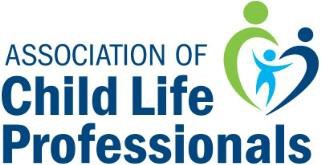 NOMINATION FORMPlease type your responses into this form, save with the award nominee’s first initial and last name (example: EPlank-Nomination), and submit it via email to awards@childlife.org.Please contact awards@childlife.org with any additional questions about the award application. All initial nominations must be submitted by August 7, 2019 in order to be considered.Please provide a brief breakdown of the nominee’s clinical responsibilities to ensure that 75% of her/his work hours are in a clinical role: (Please do not attach job description, but instead highlight how her/his time is spent in the day)Primary Endorser Contact Information:NOMINATIONS MUST BE SUBMITTED BY AUGUST 7, 2019All supporting documentation (including endorsement forms, exemplars, employer letter of support and a current resume) is due no later September 28, 2019.Name of Nominee:Name of Nominee:Place of Employment:Title:Agency Address:City, State ZipCountryWork Phone:Home Phone:Email:Endorser Name:Endorser Name:Phone:Email: